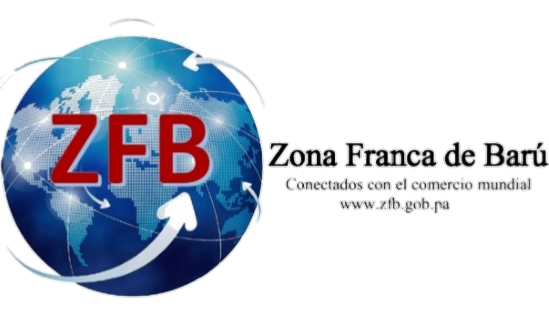 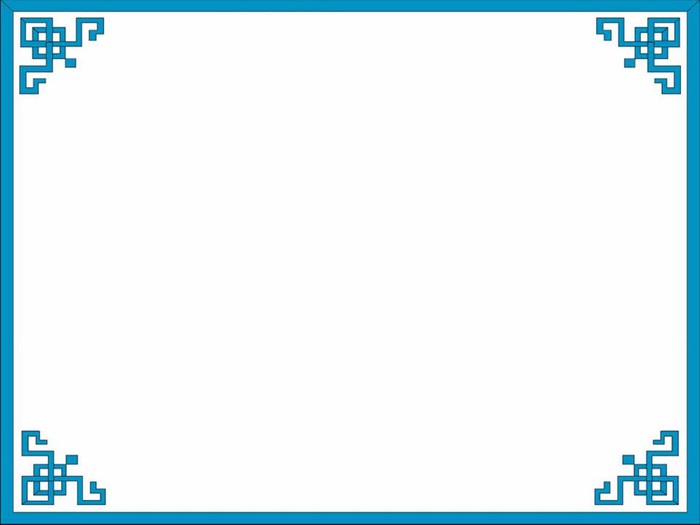 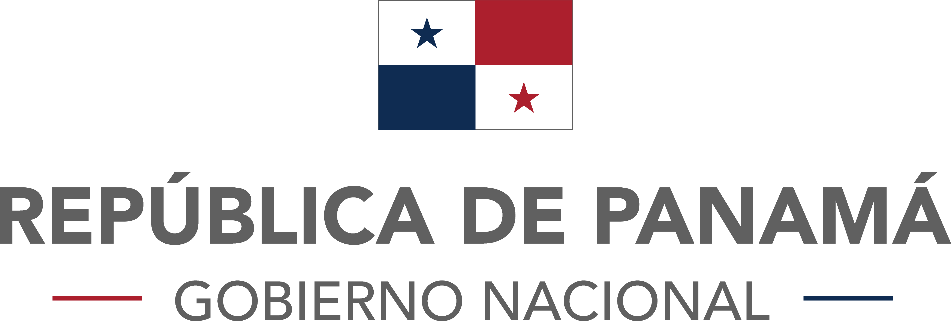 ZONA FRANCA DE BARÚCENTRO LOGÍSTICO MULTIMODAL DE BARÚ PARA EL MUNDOGOBIERNO DE LA REPÚBLICA DE PANAMÁGUÍA PARA SOLICITAR ACCESO A LA INFORMACIÓNPARA SOLICITAR ACCESO A ALGUNA INFORMACIÓN INSTITUCIONAL DE CARÁCTER PÚBLICO DE SU INTERÉS SOLO DEBE ENVIAR UN CORREO A OPERACIONES@ZFB.GOB.PA O BIEN COMUNICARSE CON NUESTRA ASISTENTE VIRTUAL EN NUESTRA PÁGINA WEB WWW.ZFB.GOB.PATELÉFONO: 770-9211